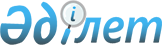 О ратификации Соглашения таможенного союза по санитарным мерамЗакон Республики Казахстан от 30 июня 2010 года № 302-IV.
      Примечание РЦПИ!

      Соглашение прекращает действие в связи с вступлением в силу Договора о Евразийском экономическом союзе, ратифицированного Законом РК от 14.10.2014 № 240-V (порядок введения в действие см. ст. 113).
      Ратифицировать Соглашение таможенного союза по санитарным мерам, совершенное в Санкт-Петербурге 11 декабря 2009 года. СОГЛАШЕНИЕ
таможенного союза по санитарным мерам (Бюллетень международных договоров РК, 2010 г., N 5, ст. 48) (Вступило в силу 1 июля 2010 года)
      Правительства государств-членов таможенного союза в рамках Евразийского экономического сообщества (далее - таможенный союз), именуемые в дальнейшем Сторонами,
      в целях обеспечения охраны таможенной территории таможенного союза от завоза и распространения инфекционных и массовых неинфекционных болезней (отравлений) среди населения, продукции (товаров), не соответствующей санитарно-эпидемиологическим и гигиеническим требованиям,
      основываясь на Соглашении о проведении согласованной политики в области технического регулирования, санитарных и фитосанитарных мер от 25 января 2008 года,
      признавая целесообразность проведения согласованной политики в области обеспечения санитарно-эпидемиологического благополучия населения,
      принимая во внимание Международные медико-санитарные правила (2005 г.), Соглашения по техническим барьерам в торговле и Соглашения по применению санитарных и фитосанитарных мер Всемирной торговой организации, принятых по итогам Уругвайского раунда многосторонних торговых переговоров 15 апреля 1994 года в г. Марракеш, Соглашение о сотрудничестве в области санитарной охраны территорий государств-участников Содружества Независимых Государств от 31 мая 2001 года, Соглашение о порядке взаимодействия при гигиенической оценке потенциально опасной продукции, импортируемой в государства-участники Содружества Независимых Государств от 16 апреля 2004 года,
      согласились о нижеследующем: Статья 1
      Для целей настоящего Соглашения используются следующие основные понятия:
      "документ, подтверждающий безопасность продукции (товаров)" - документ (свидетельство о государственной регистрации), удостоверяющий соответствие продукции (товаров), подлежащей санитарно-эпидемиологическому надзору (контролю), требованиям безопасности для здоровья человека и выдаваемый уполномоченными органами;
      "санитарно-эпидемиологический надзор (контроль)" - деятельность уполномоченных органов, направленная на предупреждение, обнаружение и пресечение нарушений обязательных требований, установленных нормативными правовыми актами таможенного союза и законодательством государств Сторон в области санитарно-эпидемиологического благополучия населения;
      "санитарно-противоэпидемические мероприятия" - организационные, административные, инженерно-технические, медико-санитарные и иные меры, направленные на оценку риска вредного воздействия на человека факторов среды обитания, его устранение или уменьшение, предотвращение возникновения и распространения инфекционных и массовых неинфекционных болезней (отравлений) и их ликвидацию;
      "подконтрольные товары" - товары, химические, биологические и радиоактивные вещества, отходы и иные грузы, представляющие опасность для человека, пищевые продукты, материалы и изделия, перемещаемые через таможенную границу таможенного союза и на таможенной территории таможенного союза, подлежащие государственному санитарно-эпидемиологическому надзору (контролю) в соответствии с законодательством государств Сторон;
      "уполномоченные органы" - органы и учреждения государств Сторон, уполномоченные в области санитарно-эпидемиологического благополучия населения.
      Термины, специально не определенные в настоящем Соглашении, используются в значениях, установленных другими международными договорами, заключенными в рамках таможенного союза.
      Сноска. Статья 1 с изменением, внесенным Законом РК от 24.01.2011 № 398-IV.

 Статья 2
      Действие настоящего Соглашения распространяется на лиц, транспортные средства, а также подконтрольные товары, включенные в Единый перечень товаров, подлежащих санитарно-эпидемиологическому надзору (контролю) на таможенной границе и таможенной территории таможенного союза (далее - Единый перечень товаров).
      Санитарно-эпидемиологический надзор (контроль) на таможенной границе и таможенной территории таможенного союза проводится в соответствии с Положением о порядке осуществления государственного санитарно-эпидемиологического надзора (контроля) за лицами и транспортными средствами, пересекающими таможенную границу таможенного союза, подконтрольными товарами, перемещаемыми через таможенную границу таможенного союза и на таможенной территории таможенного союза (далее - Положение о порядке санитарно-эпидемиологического надзора).
      На таможенной территории таможенного союза применяются Единые санитарно-эпидемиологические и гигиенические требования к товарам, подлежащим санитарно-эпидемиологическому надзору (контролю) (далее - Единые санитарные требования). Единые санитарные требования действуют до принятия технических регламентов ЕврАзЭС на данный вид подконтрольных товаров.
      В целях выполнения настоящего Соглашения Стороны:
      - признают результаты работ уполномоченных органов по определению соответствия подконтрольных товаров Единым санитарным требованиям;
      - принимают согласованные меры, направленные на предупреждение завоза, распространения и ликвидацию на таможенной территории таможенного союза инфекционных и массовых неинфекционных болезней (отравлений), опасных для здоровья человека, последствий чрезвычайных ситуаций, а также актов терроризма с применением биологических агентов, химических и радиоактивных веществ;
      - осуществляют санитарно-противоэпидемические мероприятия по недопущению ввоза на таможенную территорию таможенного союза и оборота опасных для жизни, здоровья человека и среды его обитания подконтрольных товаров.
      Сноска. Статья 2 с изменением, внесенным Законом РК от 24.01.2011 № 398-IV.

 Статья 3
      Стороны осуществляют санитарно-эпидемиологический надзор (контроль) в отношении лиц, транспортных средств, подконтрольных товаров при перемещении их через таможенную границу таможенного союза в пунктах пропуска государств Сторон, расположенных на таможенной границе таможенного союза.
      Стороны создают в пунктах пропуска, предназначенных для перемещения подконтрольных товаров через таможенную границу таможенного союза, санитарно-карантинные пункты и принимают меры по проведению необходимых санитарно-противоэпидемических мероприятий.
      Комиссия таможенного союза определяет перечень подконтрольных товаров, перемещение которых через таможенную границу таможенного союза осуществляется в специально оборудованных пунктах пропуска, определяемых соответствующими Сторонами в соответствии с их законодательством. Статья 4
      Уполномоченные органы обмениваются образцами документов, подтверждающих безопасность продукции (товаров), оформляемых по Единым формам, и перечнями органов и учреждений, осуществляющих их выдачу. Статья 5
      Ввоз и обращение подконтрольных товаров на таможенной территории таможенного союза осуществляется при наличии документа, подтверждающего безопасность продукции (товаров).
      Стороны признают документы, подтверждающие безопасность продукции (товаров), включенной в Единый перечень товаров, выданные уполномоченными органами по Единой форме и удостоверяющие соответствие продукции (товаров) Единым санитарным требованиям или техническим регламентам ЕврАзЭС, без переоформления.
      Документы, подтверждающие безопасность продукции (товаров), оформленные уполномоченными органами до вступления в силу настоящего Соглашения, действуют до истечения срока их действия на территории государства Стороны, выдавшей данный документ.
      В ходе осуществления государственного санитарно-эпидемиологического надзора (контроля) при выявлении подконтрольных товаров, не соответствующих Единым санитарным требованиям или техническим регламентам ЕврАзЭС, Стороны принимают меры в соответствии с Положением о порядке санитарно-эпидемиологического надзора. Стороны имеют право запрашивать протоколы лабораторных исследований (испытаний) у уполномоченных органов, выдавших документы, подтверждающие безопасность продукции (товаров), на основании которых выданы данные документы.
      Сноска. Статья 5 с изменениями, внесенными Законом РК от 24.01.2011 № 398-IV.

 Статья 6
      Единый перечень товаров, Положение о порядке санитарно-эпидемиологического надзора, Единые санитарные требования и Единые формы документов, подтверждающих безопасность продукции (товаров), утверждаются решением Комиссии таможенного союза (далее - Комиссия).
      Комиссия с даты предоставления ей Сторонами соответствующих полномочий осуществляет ведение документов, указанных в части первой настоящей статьи.
      Для целей настоящей статьи под ведением документов Комиссией понимается внесение изменений и дополнений в указанные в части первой настоящей статьи документы в установленном порядке, их последующее утверждение и доведение до Сторон.
      Предложения о внесении изменений и дополнений в документы, указанные в части первой настоящей статьи, вносятся на рассмотрение Комиссии в установленном порядке, в том числе и по предложению уполномоченных органов государств Сторон. Статья 7
      Уполномоченные органы в случаях обнаружения инфекционных и массовых неинфекционных болезней (отравлений) и (или) распространения на таможенной территории таможенного союза:
      - инфекционных и массовых неинфекционных болезней (отравлений) среди населения;
      - продукции, опасной для жизни, здоровья человека и среды его обитания,
      направляют информацию о них, а также о принятых санитарных мерах в Информационную систему Евразийского экономического сообщества в области технического регулирования, санитарных и фитосанитарных мер, создаваемую в соответствии с Соглашением о создании информационной системы Евразийского экономического сообщества в области технического регулирования, санитарных и фитосанитарных мер от 12 декабря 2008 года, и Интегрированную информационную систему внешней и взаимной торговли таможенного союза, создаваемую в соответствии с Концепцией формирования Интегрированной информационной системы внешней и взаимной торговли таможенного союза, одобренной Решением Межгосударственного Совета Евразийского экономического сообщества (высшего органа таможенного союза) от 27 ноября 2009 года № 22.
      Уполномоченные органы оказывают взаимную научно-методическую и техническую помощь в области санитарно-эпидемиологического благополучия населения и информируют друг друга:
      - о возможных поступлениях подконтрольных товаров, не соответствующих Единым санитарным требованиям или техническим регламентам ЕврАзЭС;
      - о каждом случае обнаружения особо опасных инфекционных болезней, представленных в Международных медико-санитарных правилах (2005 г.), и опасной для жизни и здоровья человека продукции.
      Сноска. Статья 7 с изменением, внесенным Законом РК от 24.01.2011 № 398-IV.

 Статья 8
      Уполномоченные органы, при необходимости и по взаимной договоренности, в целях соблюдения законодательства таможенного союза в области санитарных мер и охраны таможенной территории таможенного союза от ввоза и распространения инфекционных и массовых неинфекционных болезней (отравлений), подконтрольных товаров, не соответствующих санитарно-эпидемиологическим и гигиеническим требованиям, проводят совместные проверки (инспекции) на территориях государств Сторон, производящих подконтрольные товары, а также для оперативного решения иных вопросов.
      Финансирование расходов, связанных с реализацией настоящего Соглашения, осуществляется из соответствующих бюджетов государств Сторон, если в каждом конкретном случае не будет согласован иной порядок. Статья 9
      Стороны имеют право вводить временные санитарные меры и проводить санитарно-противоэпидемические мероприятия в случаях:
      - ухудшения санитарно-эпидемиологической ситуации на территории государства Стороны;
      - получения информации от соответствующих международных организаций, от Сторон или государств, не являющихся участниками настоящего Соглашения, о применяемых санитарных мерах и (или) ухудшении санитарно-эпидемиологической ситуации;
      - если соответствующее научное обоснование применения санитарных мер является недостаточным или не может быть представлено в необходимые сроки;
      - выявления подконтрольных товаров, не соответствующих Единым санитарным требованиям или техническим регламентам ЕврАзЭС.
      Стороны в возможно короткий срок уведомляют друг друга о введении ими санитарных мер, проведении санитарно-противоэпидемических мероприятий и их изменениях.
      При введении одной из Сторон временных санитарных мер другие Стороны принимают необходимые меры и проводят санитарно-противоэпидемические мероприятия, обеспечивающие надлежащий уровень защиты Стороны, принявшей решение о введении таких мер.
      Сноска. Статья 9 с изменением, внесенным Законом РК от 24.01.2011 № 398-IV.

 Статья 10
      Споры между Сторонами, связанные с толкованием и (или) применением настоящего Соглашения, разрешаются путем проведения консультаций и переговоров.
      Если спор не будет урегулирован Сторонами в течение шести месяцев с даты поступления официальной письменной просьбы о проведении консультаций и переговоров, направленной одной из Сторон другим Сторонам, любая из Сторон передает этот спор для рассмотрения в Суд Евразийского экономического сообщества. Статья 11
      По договоренности Сторон в настоящее Соглашение могут быть внесены изменения, которые оформляются отдельными протоколами. Статья 12
      Порядок вступления настоящего Соглашения в силу, присоединения к нему и выхода из него определяется Протоколом о порядке вступления в силу международных договоров, направленных на формирование договорно-правовой базы таможенного союза, выхода из них и присоединения к ним от 6 октября 2007 года.
      Совершено в городе Санкт-Петербурге 11 декабря 2009 года в одном подлинном экземпляре на русском языке.
      Подлинный экземпляр настоящего Соглашения хранится в Комиссии таможенного союза, которая являясь депозитарием настоящего Соглашения, направит каждой Стороне заверенную копию.
					© 2012. РГП на ПХВ «Институт законодательства и правовой информации Республики Казахстан» Министерства юстиции Республики Казахстан
				
Президент
Республики Казахстан
Н. Назарбаев
За
За
За
Правительство
Правительство
Правительство
Республики
Республики
Российской
Беларусь
Казахстан
Федерации